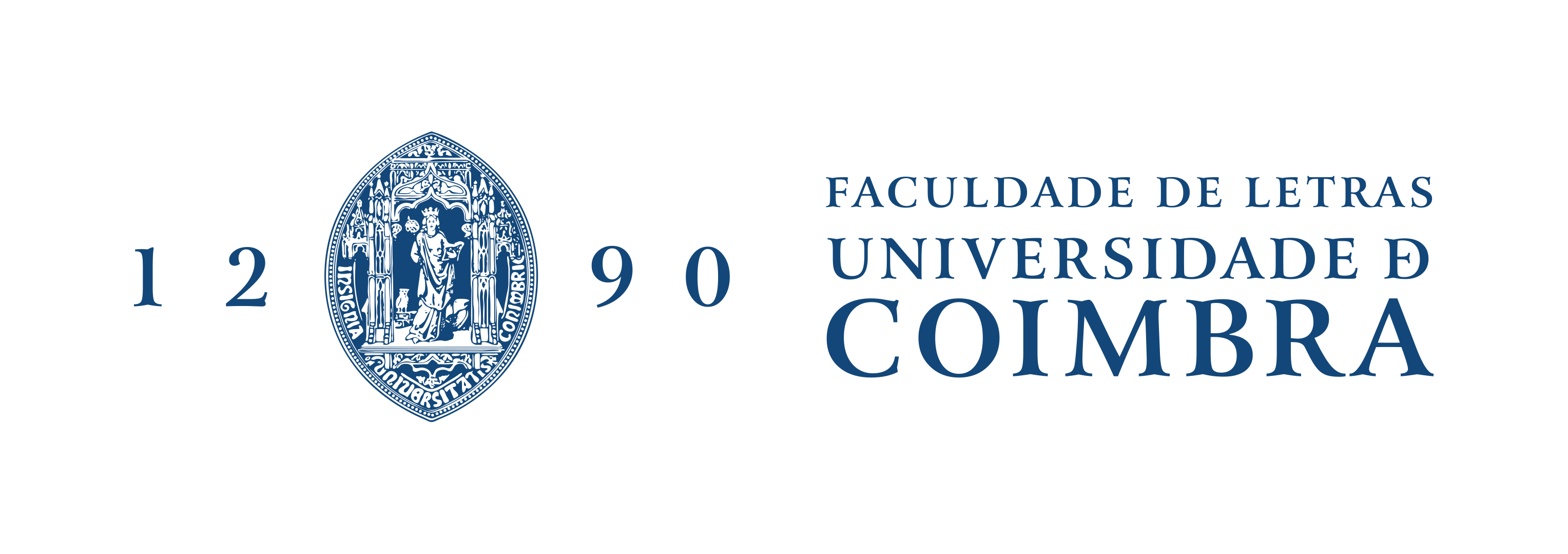 Nome Completo do/a Autor/aTítulo SubtítuloProjeto/Trabalho de Projeto do Mestrado em [nome completo do mestrado], orientado pelo/a Professor/a Doutor/a XXX, apresentado ao Departamento XXX da Faculdade de Letras da Universidade de Coimbra.Mês de 20XX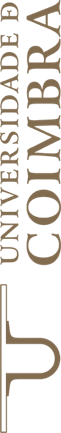 FACULDADE DE LETRASTítulo SubtítuloFicha TécnicaAgradecimentos (facultativo)NB. Este ficheiro está formatado de acordo com as normas de identidade da UC e as normas da FLUC. Por favor, tome em atenção o seguinte:deve manter as quebras de secção existentes para que o número das páginas e o cabeçalho apareçam apenas  a partir do início do texto (normalmente, a introdução).deve manter o tipo e tamanho de letra na capa e na ficha técnica, podendo, contudo, usar outro tipo de letra no resto da dissertação, desde que o tamanho seja correspondente a Times New Roman 12 (por exemplo, se escolher Calibri ou Helvetica, o tamanho correspondente é 11).RESUMO Título em Português(cerca de 1500-2000 carateres em PT)Palavras-chave: (5)ABSTRACTTitle in English(1500-2000 words in EN)Keywords: (5)ÍNDICECORPO DO TEXTO BIBLIOGRAFIA/FONTES CONSULTADASANEXOSTipo de trabalhoProjeto/Trabalho de ProjetoTítuloSubtítulo[eliminar se não tiver subtítulo]Autor/a[Nome completo]Orientador/a(s)[Nome completo] [Acrescentar linha caso haja mais do que um/a orientador/a]Identificação do Curso2º Ciclo em Área científicaEspecialidade/Ramo[eliminar se não tiver ramo]Ano